       TISZAGYULAHÁZA KÖZSÉG ÖNKORMÁNYZATA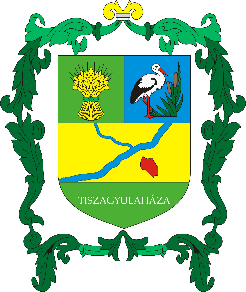 POLGÁRMESTERÉTŐL4097 Tiszagyulaháza, Kossuth utca 73. számTelefonszám/fax: 52/391-990, email: onkormanyzat4097@gmail.comHonlapcím: www.tiszagyulahaza.huMEGHÍVÓTISZTELT TISZAGYULAHÁZI LAKOSSÁG!Értesítem Önöket, hogy Tiszagyulaháza Község Településképi Arculati Kézikönyv és településképi rendelet elkészítése kapcsán, a véleményezési eljárásában partnerségi egyeztetést hívunk össze.Partnerségi egyeztetés helye: Tiszagyulaháza, Művelődési Ház Cím: Tiszagyulaháza, Kossuth utca 25.  szám  Időpontja: 2017. december 4-én, hétfőn 16.00 óra.A Fórum témája: Településképi arculati kézikönyv és településképi rendelet készítésének munkaközi tájékoztatása.A lakossági fórumon a már elkészült dokumentumok kerülnek bemutatásra, miután lehetőség nyílik arra, hogy a bemutatott anyaggal kapcsolatosan véleményt nyilvánítsanak a résztvevők.A Településképi arculati kézikönyv és településképi rendelet tervezete a honlapon  http://www.tiszagyulahaza.hu  és a Polgármesteri Hivatalban megtalálható és előzetesen tanulmányozható.Aki nem tud részt venni a partnerségi egyeztetésen, de javaslattal, véleménnyel kíván élni, kérem az alábbi elérhetőségek valamelyikén juttassa el az önkormányzathoz 2017. december 5.-ig.• elektronikus levélben a onkormányzat4097@gmail.com címre küldve;• postai úton a Polgármesteri Hivatalnak címezve (4097 Tiszagyulaháza, Kossuth utca 73. szám);• Tiszagyulaháza Község Önkormányzata Polgármesteri Hivatalába személyesen. Ha van véleménye lakókörnyezete építészeti megjelenéséről, akkor szeretettel várjuk, alakítsukközösen Tiszagyulaháza jövőjét!A Fórumra a község lakosságát Tisztelettel meghívom.Tiszagyulaház, 2017. november 23.							       	Mikó Zoltán							 	polgármesterÜgyiratszám: 137-.../2017.Ügyintéző: Boruzs Bernát mb. főépítészTárgy: Tiszagyulaháza község településképi arculati kézikönyv és településképi rendelet   véleményezéseTárgy: Tiszagyulaháza község településképi arculati kézikönyv és településképi rendelet   véleményezése